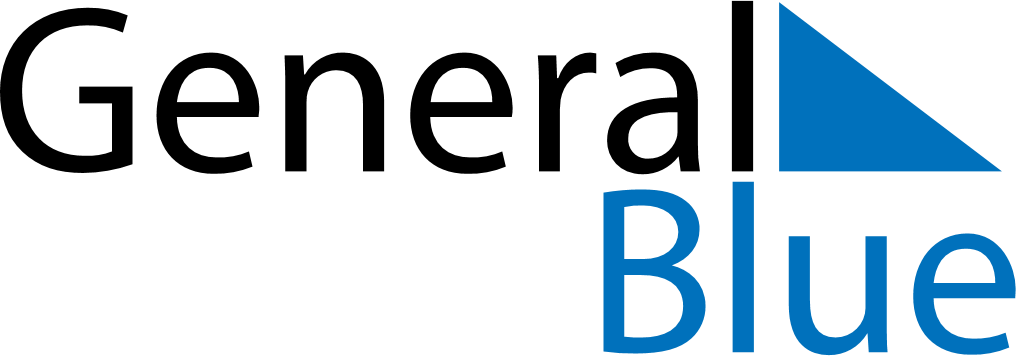 Dominica 2022 HolidaysDominica 2022 HolidaysDATENAME OF HOLIDAYJanuary 1, 2022SaturdayNew Year’s DayFebruary 28, 2022MondayCarnival MondayMarch 1, 2022TuesdayCarnival TuesdayApril 15, 2022FridayGood FridayApril 17, 2022SundayEaster SundayApril 18, 2022MondayEaster MondayMay 1, 2022SundayLabour DayJune 5, 2022SundayPentecostJune 6, 2022MondayWhit MondayAugust 1, 2022MondayEmancipation DayNovember 3, 2022ThursdayIndependence DayNovember 4, 2022FridayNational Day of Community ServiceDecember 25, 2022SundayChristmas DayDecember 26, 2022MondayBoxing DayDecember 27, 2022TuesdayChristmas Day (substitute day)